Государственное бюджетное учреждение культуры«Национальная библиотека им. А. С. Пушкина Республики Мордовия»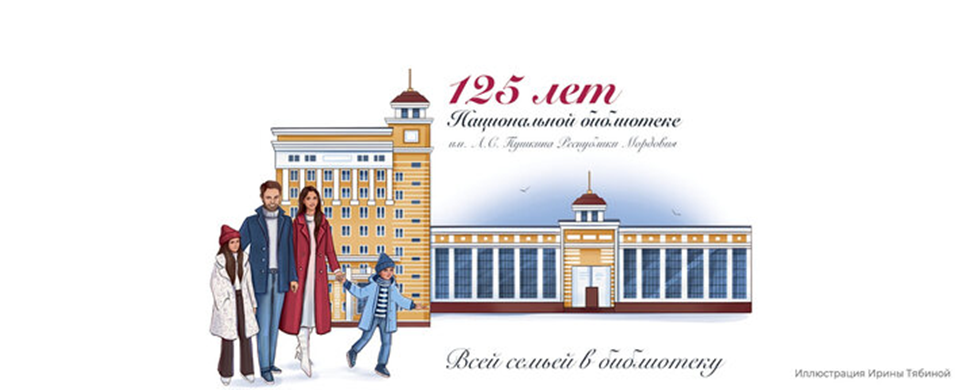 Межрегиональный онлайн-семинар «Физическая сохранность документов: новые подходы и решения»Программа14 марта 11:00 (время московское)платформа видеоконференций «VK Звонки»Приветственное слово:Бакулина Анастасия Владимировна, директор ГБУК «Национальная библиотека им. А. С. Пушкина Республики Мордовия»«Обеспечение сохранности библиотечных фондов в отделах фондохранения Национальной библиотеки Беларуси»Твердохлебова Юлия Борисовна, заведующий отделом хранения специализированных фондов Государственного учреждения «Национальная библиотека Беларуси»Моргачёва Наталья Александровна, заведующий отделом книгохранения Государственного учреждения «Национальная библиотека Беларуси»«Направление работы отдела реставрации и консервации библиотечных документов Национальной библиотеки Беларуси на современном этапе» Муратова Диана Анатольевна, заведующий отделом реставрации и консервации библиотечных документов Государственного учреждения «Национальная библиотека Беларуси»«Инструментальная база Федерального центра консервации библиотечных фондов для сохранности документов Российской национальной библиотеки»Великова Татьяна Дмитриевна, заместитель руководителя Федерального центра консервации библиотечных фондов ФГБУ «Российская национальная библиотека»«Создание Регионального центра консервации и реставрации библиотечных фондов – новый уровень в деле сохранения культурного наследия Воронежской области»Железнякова Ольга Александровна, заведующий Региональным центром консервации и реставрации библиотечных фондов ГБУК Воронежской области «Воронежская областная универсальная научная библиотека имени И. С. Никитина»«Индивидуальные решения в реставрации документов. Из опыта Центра реставрации Тверской ОУНБ им. А. М. Горького»Шиманская Елена Юрьевна заведующий отделом консервации библиотечных фондов ГБУК Тверской области «Тверская ордена “Знак почета” областная универсальная научная библиотека им. А. М. Горького»Морозова Лариса Леонидовна, заведующий сектором реставрации отдела консервации библиотечных фондов ГБУК Тверской области «Тверская ордена “Знак почета” областная универсальная научная библиотека им. А. М. Горького»«Проблемы сохранности фондов школьной библиотеки»Шлыкова Ирина Владимировна, педагог-библиотекарь, учитель родного русского языка и литературы МОУ «СОШ № 30 им. П. М. Коваленко» г. Энгельса Саратовской области«#ЧтимХранимПриумножаем: направления и перспективы развития сектора сохранности и консервации библиотечных фондов Национальной библиотеки им. А. С. Пушкина Республики Мордовия»Фокина Мария Владимировна, заведующий сектором сохранности и консервации библиотечных фондов ГБУК «Национальная библиотека им. А. С. Пушкина Республики Мордовия»«Проекты Федерального центра консервации библиотечных фондов в области материаловедения»Лоцманова Екатерина Михайловна, ведущий научный сотрудник Федерального центра консервации библиотечных фондов ФГБУ «Российская национальная библиотека»Быстрова Елена Сергеевна, ведущий специалист Федерального центра консервации библиотечных фондов ФГБУ «Российская национальная библиотека»Ляховицкий Евгений Александрович, руководитель Федерального центра консервации библиотечных фондов ФГБУ «Российская национальная библиотека»